Induction  ILDs								Name							pd		The horizontal axis is time for these graphs, and the data logger reads a positive voltage when current goes up the front of the coilThe horizontal axis is time for these graphs, and the data logger reads a positive voltage when current goes to the right on the front of the coil.What the demo isMy initial prediction What the actual result wasThe North pole of a magnet rapidly approaches from the left side of the coil, then slowly recedes.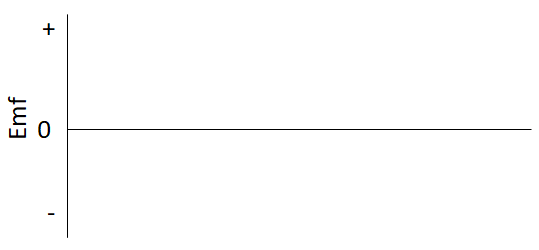 The South pole of a magnet slowly approaches the coil from the left side, pauses, and then quickly keeps going in the same direction and goes all the way through the coil.The North pole of a magnet quickly approaches from the right side of the coil, pauses, and then slowly exits the coil continuing in the same direction What the demo isMy initial prediction What the actual result wasThe magnet falls through the coil with the North pole facing down.The magnet falls through the coil with the South pole facing downThe magnet is North pole upwards.  It is thrown from below the coil, and caught after it has exited the coil on the top.The North pole is upwards.  It is thrown from below the coil.  It goes above the coil, stops momentarily, and then falls back down through the coil. 